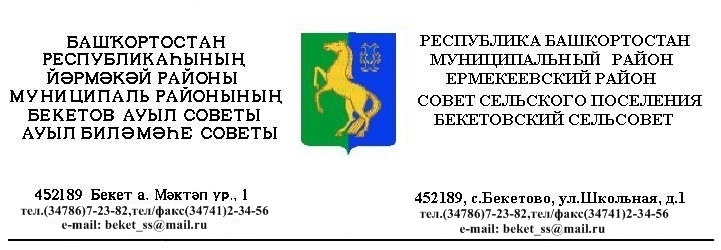 ҠАРАР                                                                             РЕШЕНИЕ«25 »  июль  2014 й.                        №  35.7                          «25»    июля 2014 г. Об утверждении Правил размещения транспортных средств и иных движимых вещей на территориях общего пользования сельского поселения  Бекетовский сельсовет муниципального района  Ермекеевский район Республики Башкортостан Руководствуясь ст.ст. 14, 35, п. 3 ст. 43 Федерального Закона «Об общих принципах организации местного самоуправления в Российской Федерации», ст. 7 Закона Республики Башкортостан «О местном самоуправлении в Республики Башкортостан»; ч.2 ст. 6.5 Кодекса об административных правонарушениях Республики Башкортостан, Совет сельского поселения  Бекетовский сельсовет муниципального района  Ермекеевский район Республики Башкортостан  РЕШИл:1.  Утвердить прилагаемые  Правила размещения транспортных средств и иных движимых вещей на территориях общего пользования сельского поселения  Бекетовский сельсовет муниципального района  Ермекеевскийрайон Республики Башкортостан.2.Настоящее решение обнародовать в сети общего доступа «Интернет» на официальном сайте Администрации сельского поселения Бекетовский сельсовет муниципального района Ермекеевский район Республики Башкортостан http://www.sрbeketovo.ru и на информационном стенде в здании Администрации сельского поселения Бекетовский сельсовет муниципального района Ермекеевский район Республики Башкортостан.
3.Контроль за исполнением настоящего решения возложить на постоянную комиссию по  бюджету по земельным вопросам, благоустройству и экологии.( Ханнанов Р.Г.)Глава сельского поселенияБекетовский сельсовет                          З.З.Исламова                                                                               Приложение к решениюСовета сельского поселения Бекетовский сельсовет муниципального района Ермекеевский район Республики Башкортостанот  25 июля 2014 г.   № 35.7 Правила размещения транспортных средств и иных движимых вещей на территориях общего пользования сельского поселения  Бекетовский сельсовет муниципального района Ермекеевский район Республики Башкортостан 1.Общие положения 1. Настоящие Правила  размещения транспортных средств и иных движимых вещей на территории общего пользования сельского поселения  Бекетовский сельсовет муниципального района  Ермекеевский район Республики Башкортостан (далее - Правила) разработаны в соответствии с Гражданским кодексом Российской Федерации, Федеральными законами от 06.10.2003 г. № 131-ФЗ «Об общих принципах организации местного самоуправления в Российской Федерации», от 10.12.1995 г. № 196-ФЗ «О безопасности дорожного движения».2. Настоящие Правила устанавливает порядок стоянки и парковки транспортных средств и иных движимых вещей на территории общего пользования сельского поселения  Бекетовский сельсовет муниципального района  Ермекеевский район Республики Башкортостан. 2.Основные понятия 1. Для целей настоящего Правила используются следующие основные понятия:транспортное средство - устройство, предназначенное для перевозки по дорогам людей, грузов или оборудования, установленного на нем;непригодное   к   эксплуатации      транспортное   средство   -   техническое   состояние транспортного средства, при котором использование транспортного средства запрещено;разукомплектованное   транспортное   средство - транспортное   средство,   имеющее внешние технические неисправности (отсутствие колес, дверей, лобового, заднего и бокового  стекла,   капота,   багажника  и  т.д.)  и  другие  неисправности,   при  которых запрещается эксплуатация в соответствии с Правилами дорожного движения Российской Федерации;движимые вещи - вещи, не относящиеся к недвижимости, включая деньги и ценные бумаги, признаются движимым имуществом;муниципальная  автостоянка - специально оборудованная и охраняемая площадка, предназначенная для хранения перемещенных транспортных средств.3.Размещение транспортного средства 1. Стоянка транспортного средства должна осуществляться в специально установленных для этих целей мест.2. Стоянка личного автотранспорта на  придомовых и внутриквартальных территориях допускается в один ряд и должна обеспечить беспрепятственное продвижение уборочной и специальной техники.Площадка  автостоянок  должна  иметь  железобетонное,  асфальтобетонное  или щебеночное покрытие, осветительное и информационное оборудование.Запрещается:1. Движение и стоянка транспортных средств на газонах, пешеходных дорожках, детских,   спортивных   и   хозяйственных   площадках,   площадках   для   отдыха дворовых, внутриквартальных и других территориях с травяными и земельными покрытиями не предназначенных для этих целей.2. Хранение непригодного к эксплуатации и разукомплектованных транспортных средств на детских игровых, спортивных, хозяйственных площадках, площадках для отдыха.4.Вступление в силу Правила Настоящие Правила вступает в силу со дня его обнародования.